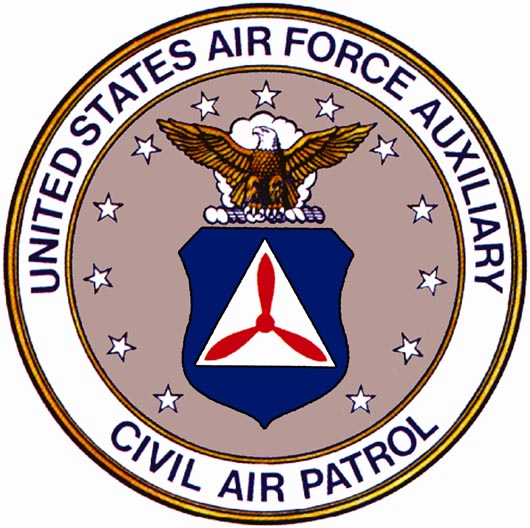 PACIFIC REGIONFLIGHT INSTRUCTOR REFRESHER COURSEOriginal Approval Date of FIRCs			November, 1996RENEWAL DATE:							CIVIL AIR PATROL				Contact:	Lt Col Wm. CummingPacific Region Headquarters						13428 Maxella Ave. #304c/o Bill Cumming						            Marina Del Rey, CA 90292P.O. Box 9149Marina del Rey, CA 90295				Telephone 310 463 0303Mailing address: (same)						Email: bcumming@earthlink.netTABLE OF CONTENTSACR REPRESENTATIVE									4RECORD OF REVISIONS									5FACILITIES AND TRAINING AIDS							6PREREQUISITES										7END OF COURSE CERTIFICATION							8QUALIFICATION OF INSTRUCTORS							9QUALIFIED INSTRUCTOR LIST							14SCHEDULE OF INSTRUCTION								17LESSON PLANS –										22	LESSON PLAN 1 – NAVIGATING IN THE 21ST CENTURY (Core Subject)			23LESSON PLAN 2 –MAKING BEST USE OF FAASTeam & WINGS (Core Subject)		25LESSON PLAN 3 –HOW TO TEACH EFFECTIVELY AND INSTILL SAFETY (Core Subject)	27LESSON PLAN 4 – SECURITY-RELATED SPECIAL USE AIRSPACE (Core Subject)		29LESSON PLAN 5 – TRANSPORTATION SECURITY ADMINISTRATION (TSA) (Core Sub)	31LESSON PLAN 6 – PILOT DEVIATIONS (Core Subject)		 			33LESSON PLAN 7 –REGULATORY, POLICY & PUBLICATIONS CHANGES (Core Subject)	35LESSON PLAN 8 – HOW TO GIVE AN EFFECTIVE AND USEFULL INSTRUMENT                                   PROFICIENCY CHECK (IPC) AND FLIGHT REVIEWFLIGHT      REVIEW (Core Subject)						40LESSON PLAN 9 – ETHICS AND PROFESSIONALISM FOR THE CFI (Core Subject)		43LESSON PLAN 10 – SAFETY TRENDS IN GENERAL AVIATION (Core Subject)		45	LESSON PLAN 11 – LOSS OF CONTROL (Core Subject)					47TABLE OF CONTENTS (continued)LESSON PLAN 12 – TEACHING AND EVALUATING MANEUVERS (Elective Subject)	50LESSON PLAN 13 – FAA/INDUSTRY TRAINING STANDARDS (FITS) (Elective Subject)	53LESSON PLAN 14 – HUMAN FACTORS, JUDGMENT, CRM (Elective Subject)		56	LESSON PLAN 15 – CREW RESOURCE MANAGEMENT 					58ATTACHMENTS					60ATTACHMENT #1 – DAILY QUIZZES & ANSWERS					61ATTACHMENT #2 –GRADUATION CERTIFICATE					82ATTACHMENT #3 – INSTRUCTOR QUALIFICATIONS					84 			 AND BACKGROUNDACR REPRESENTATIVELTC Bill CummingCIVIL AIR PATROL13428 Maxella Ave., #304Marina del Rey, CA 90292Cell      310-463-0303Home   310-301-9242E-Mail: bcumming@earthlink.netRECORD OF REVISIONS – AC 61-83HFACILITIES and TRAINING AIDSIt shall be the responsibility of the Chief Instructor to ensure that for each pilot course given under this approved syllabus the following items will be accomplished in accordance with FAA Advisory Circular 61-83H.The class rooms will be large enough for the number of attendees and staff so that there is no impression of being cramped or confined. Classrooms will be well lighted. An air conditioned room with ambient temperature and humidity is essential. The classroom environment must be quiet and free of distractions. Window covers are mandatory to reduce glare and for dimming the projection screen during A/V presentations. Banquet tables arranged in a “U” shape are essential. In any event, attendees must be provided with desk or table space large enough on which to arrange course material, take notes, etc. The Chief instructor and staff need to be especially aware of these points due to the various locations within the Pacific Region where this course may be presented. Proper support equipment will be available and in good working order.  All of the equipment will be checked out to be in good working order the day before the program. A multimedia projector with computer and video input ports is required as is a DVD player, projection screen, and white board with pens and eraser.  A flip chart may also be used.  Backup computer(s) and replacement projector bulb(s) are essential.  Primary backup for all of the course material will be the attendee handouts, which contain printed copies of all of the graphic presentation material.Messing provisions – on or off base messing facilities and transportation arrangements.  The Chief Instructor and staff should be mindful of travel times to the messing facilities due to the schedule of events.  A catered lunch is strongly encouraged due to the tight schedule.Verify course currency and qualifications of any instructors for staff duty with FIRC program Chief Instructor prior to acceptance.  Currency must be IAW IAW AC61-83H month recurrent, major change briefings.)  Assure that each participant receives a copy of the Pacific Region Pilot FIRC Course Outline (without test questions) upon registration.
Invite FAA participation when available.PREREQUISITESAttendance at this course is by reservation only.  Although this course is open to all Civil Air Patrol (CAP) members, it is primarily intended CFI’s.The most effective practical method for assessing the retention of material presented during the FIRC is a knowledge test. The expectation of a test at the conclusion of any course of study will motivate a student to increased levels of attention. Written tests will consist of a minimum of at least 60 multiple choice questions relating to the material covered. The minimum of 30 questions must be in the form of a comprehensive final test given at the conclusion n of the training.  Note: Attendees who are holders of valid current CFI certificates and who complete this course prior to expiration of their CFI certificates will be eligible for CFI certificate renewal.END OF COURSE CERTIFICATIONUpon course completion each candidate will have accomplished at least 70% on each quiz.  Remedial training for missed questions on quizzes will consist of a review of each question missed understanding of the material on which the question was missed through oral questioning and the answers provided.The Chief Instructor or Assistant Chief Instructor sign and issue the numbered course completion certificates.QUALIFICATION OF INSTRUCTORS§141.35   Chief instructor qualifications.(a) To be eligible for designation as a chief instructor for a course of training, a person must meet the following requirements:(1) Hold a commercial pilot certificate or an airline transport pilot certificate, and, except for a chief instructor for a course of training solely for a lighter-than-air rating, a current flight instructor certificate.  The certificates must contain  the appropriate aircraft category and ass ratings for the category and class of aircraft used in the course and an instrument rating, if an instrument rating is required for enrollment in the course of training;(2) Meet the pilot-in-command recent flight experience requirements of §61.57 of this chapter; (3) Pass a knowledge test on-(i) Teaching methods;(ii) Applicable provisions of the "Aeronautical Information Manual";(iii) Applicable provisions of parts 61, 91, and 141 of this chapter; and(iv) The objectives and approved course completion standards of the course for which the person seeks to obtain designation.(4) Pass a proficiency test on instructional skills and ability to train students on the flight procedures and maneuvers appropriate to the course;(5) Except for a course of training for gliders, balloons, or airships, the chief instructor must meet the applicable requirements in paragraphs (b), (c), and (d) of this section; and(6) A chief instructor for a course of training for gliders, balloons or airships is only required to have 40 percent  of the hours required in paragraphs (b) and (d) of this section.(b) For a course of training leading to the issuance of a recreational or private pilot certificate or rating, a chief instructor must have:(1) At least 1,000 hours as pilot in command; and(2) Primary flight training experience, acquired as either a certificated flight instructor or an instructor in a military pilot flight training program, or a combination thereof, consisting of at least-2 years and a total of 500 flight hours; or1,000 flight hours.QUALIFICATION OF INSTRUCTORS§141.35   Chief instructor qualifications (continued)(c) For a course of training leading to the issuance of an instrument rating or a rating with instrument privileges, a chief instructor must have:(1) At least 100 hours of flight time under actual or simulated instrument conditions; (2) At least 1,000 hours as pilot in command; and (3) Instrument flight instructor experience, acquired as either a certificated flight instructor – instrument or an instructor in a military pilot flight training program, or a combination thereof, consisting of a least –(i) 2 years and a total of 250 flight hours; or(ii) 400 flight hours.(d) For a course of training other than one leading to the issuance of a recreational or private  pilot certificate or rating, or an instrument rating or a rating with instrument privileges, a   chief instructor must have:(1) At least 2,000 hours as pilot in command; and(2) Flight training experience, acquired as either a certificated flight instructor or an instructor in a military pilot flight training program, or a combination thereof, consisting of at least-(i) 3 years and a total of 1,000 flight hours; or(ii) 1,500 flight hours.(e) To be eligible for designation as chief instructor for a ground school course, a         person must have 1 year of experience as a ground school instructor at a      certificated pilot school. QUALIFICATION OF INSTRUCTORS§141.36   Assistant chief instructor qualifications.To be eligible for designation as an assistant chief instructor for a course of training,                a person must meet the following requirements:(1) Hold a commercial pilot or an airline transport pilot certificate and, except for the assistant chief instructor for a course of training solely for a lighter-than-air rating, a current flight instructor certificate. The certificates must contain the appropriate aircraft category, class, and instrument ratings if an instrument rating is required by the course of training for the category and class of aircraft used in the course;(2) Meet the pilot-in-command recent flight experience requirements of §61.57 of this chapter;(3) Pass a knowledge test on-(i) Teaching methods;(ii) Applicable provisions of the "Aeronautical Information Manual";(iii) Applicable provisions of parts 61, 91, and 141 of this chapter; and(iv) The objectives and approved course completion standards of the course for which the person seeks to obtain designation.(4) Pass a proficiency test on the flight procedures and maneuvers appropriate to that course; and(5) Meet the applicable requirements in paragraphs (b), (c), and (d) of this section. However,       an assistant chief instructor for a course of training for gliders. balloons, or airships is       only required to have 40 percent of the hours required in paragraphs (b) and (d) of this      section.(b) For a course of training leading to the issuance of a recreational or private pilot certificate or rating, an assistant chief instructor must have:(1) At least 500 hours as pilot in command; and(2) Flight training experience, acquired as either a certificated flight instructor or an      instructor in a military pilot flight training program, or a combination thereof,       consisting of at least-(i) 1 year and a total of 250 flight hours; or500 flight hours.QUALIFICATION OF INSTRUCTORS§141.36   Assistant chief instructor qualifications (continued)For a course of training leading to the issuance of an instrument rating or a rating with instrument privileges, an assistant chief flight instructor must have:(1) At least 50 hours of flight time under actual or simulated instrument conditions instrument conditions; (2) At least 500 hours as pilot in command; and(3) Instrument flight instructor experience, acquired as either a certificated flight instructor – instrument or an instructor in a military pilot flight training program, or a combination thereof, consisting of a least – (i) 1 year and a total of 125 flight hours; or(ii) 200 flight hours. (d) For a course of training other than one leading to the issuance of a recreational or private pilot certificate or rating, or an instrument rating or a rating with instrument privileges, an assistant chief instructor must have:(1) At least 1,000 hours as pilot in command; and(2) Flight training experience, acquired as either a certificated flight instructor or an instructor in a military pilot flight training program, or a combination thereof, consisting of at least-(i) 1years and a total of 500 flight hours; or(ii) 750 flight hours.(e) To be eligible for designation as an assistant chief instructor for a ground school course, a person must have 6 months of experience as a ground school instructor at a certificated pilot school. QUALIFICATIONS OF INSTRUCTORS Instructors - PresentersThe basic qualification of each instructor should meet the same requirements of the assistant chief instructor.Instructors for this course are qualified by the Chief Instructor according to the following:Hold a commercial pilot and valid, unexpired CFI certificate and,Are recognized experts in aviation subjects and instruction and,Are graduates of this course or,Have actively participated in developing and/or maintaining course presentation materials/visual aids, etc. or,Have demonstrated understanding of the contents of this course by presenting them in a manner acceptable to the Chief Instructor in a simulated or actual classroom environment.Meet the requirements of the assistant chief instructor.Course instructors maintain their qualification by actual presentation of course material in a manner acceptable to the Chief Instructor at least once every 12 months.  In addition, the Chief Instructor ensures all course instructors are kept advised of revisions/changes in course material content through use of an Email distribution list and return receipts.  In addition, the Chief Instructor reviews updated course material with course instructors to determine understanding prior to actual classroom presentation.QUALIFIED INSTRUCTOR LIST(See appendix for qualifications)CHIEF INSTRUCTOR Lt. Col. Wm. R. Cumming, MBA, JD13428 Maxella Ave. #304Marina Del Rey, CAHome 	310-301-9242Cell	 310-463-0303E-Mail	 bcumming@earthlink.netASSISTANT CHIEF INSTRUCTOR Capt. William Schroeder, MSPO Box 3829Carson City, NV 89702CALIFORNIA WINGCaptain Jan S. Archibald23870 Mariano St.Woodland Hills, CA 91367Maj. John Lewis1363 University Ave.San Jose, CA 94501LTC. Ray Peterson636 Gossage Ave.Petaluma, CA 94952Capt. Mark Robinson6718 RycroftRiverside, CA 92506LTC Michael J. Watkins16192 Pitman LaneHuntington Beach, CA 92647QUALIFIED INSTRUCTOR LIST(See appendix for qualifications)Maj. Phil Blank, MA1339 Hearst DrivePleasanton CA 94566Capt. Thomas O’Connor Jr.P.O. Box 1390Temecula, CA 92593Captain Raymond Woo1907 Embarcadero RoadPalo Alto, CA 94303NEVADA WINGCapt. William SchroederPO Box 3829Carson City, NV 89702LTC Michael P. Wojcik4275 Ross DriveReno, NV 89519Capt. Robert Willard8325 Granite Peak CT.Las Vegas, NV 89145Ltc. Joseph M. Vallone11231 Blanc Vinyard CourtLas Vegas, NV 89138Maj. Rob D. Brandt1494 Silver Rain Ave.Las Vegas, NV 98123Ltc. David A. Widrig490 Buttonwood Dr.Brea, CA 92812QUALIFIED INSTRUCTOR LIST(See appendix for qualifications)OREGON WINGMaj. Arnold H. Rosenthal1340 Sunny Slope Dr.Grants Pass, OR 97527ALASKA WINGCapt. Douglas G. Ankney Jr.7028 Linden CircleAnchorage, AK 99502WASHINGTON WINGLtc.  James D. Carpenter13327 81st Ave. Ct EPuyallup, WA 98373HAWAII WINGLtC William K. Enoka Jr.5135 Hekili Rd.Kapaa, HI 96746SCHEDULE OF INSTRUCTIONCIVIL AIR PATROL			         Contact:    Lt Col Wm. CummingPacific Region Headquarters					    13428 Maxella Ave., #304c/o LTC Bill Cumming					     Marina Del Rey, CA 9029213428 Maxella Ave., #304                                                          Telephone: 310-463-0303Marina del Rey, CA 90295					     Email: bcumming@earthlink.netMailing address: as above						SCHEDULE OF INSTRUCTION           TIME			                   SUBJECTFIRST DAY 8:00 - 8:30	Sign-in 8:30 – 8:50		           Welcome and introduction					Course curriculum, objectives and ground rules        08:50 – 10:10	(80 min.)	“How to Teach Effectively” and build a culture of                                                           Safety” (core)       10:10 – 10:20    (10 min.)         Break10:20 – 11.40	(80 min.)	“How to give an Effective and Useful Instrument                                                   Proficiency Check (IPC) and Flight Review” (core)         11:40 – 12:40	(60 min.)	“Transportation Security Administration (TSA)” What                                                  Flight Instructors Have to Know to Stay Out of                                                  Trouble (core)12:40 – 13:40  (60 min)	Lunch Break        13:40 – 15:00	(80 min.)	“Pilot Deviations” “Their Causes and How to Teach                                               your Students to Plan Ahead to Avoid them (core) 15:00 – 15:50	(50 min)	“Navigating in the 21st Century – Pilotage to GPS;” Technically Advance Aircraft (TAA) and Automation (core)15:50 – 16:00 (10 min.)        BreakSCHEDULE OF INSTRUCTION           TIME			                   SUBJECTFIRST DAY 16:00 – 17:00	(60 min.)	“Security-Related Special Use Airspace;” What’s Going on Where and How to Stay Clear (core) “17:00 – 18:00 	(60 min.)	Loss of Control (LOC) (core)18:00 – 18:10   (10 min.)	Break 18:10 – 18:30	(20 min.)	Quiz18:30			AdjournFirst Day – Total time           		  Classes         -470 minutes		  Quiz              - 20 minutes		   Breaks          -30 minutes		   Lunch          - 60 minutes	              Total time for day – 580 minutesSCHEDULE OF INSTRUCTION           TIME			           SUBJECTSECOND DAY 			07:00 – 07:30	Daily Sign-in07:30 – 09:00	(90 min.)	“Regulatory, Policy, and Publications Changes” (core)09:00 – 10:00	(60 min.)	“Ethics and Professionalism” in the Role of the Flight                                                   Instructor (core)10:00 – 10:10   (10 min.)        Break10:10 – 11:00	(50 min.)	FAA Industry Training Standards (FITS) (elective)11:00 – 12:00	(60 min.)	“Human Factors, Judgment, (elective)12:00 – 13:00   (60 min.)       Lunch13:00 – 13:10	(10 min.)	Quiz13:10 – 14:10   (60 min)        Teaching and Evaluating Maneuvers        14:10 – 15:00	(50 min.)	“Crew Resource Management (CRM) (elective)15:00 – 16:20	(80 min.)	“Safety Trends in General Aviation;” How CFI’s Can 			  Directly Contribute to Aviation Safety (core)”16:20 – 16:30   (10 min)          Break16:30 – 17:20	(50 min.)	“How to Make the Best Use of the FAA Safety Team                                                (FAAS Team) and the Pilot Proficiency Program                                                 (WINGS) in Your Program of Instruction (core)”17:20 – 17:40   (20 min)	Quiz17:40 – 18:00  (20 min.)        Summary and Pass out certificatesSCHEDULE OF INSTRUCTION           TIME			           SUBJECTSECOND DAY 			Second Day – Total Classroom time 		  Classes                              -500 minutes		  Quiz            		          - 30 minutes		   Graduation certificates	-20 minutes		   Breaks                              -30 minutes		   Lunch                               - 60 minutes                   Total time for the day	  -                   640 minutesTotal Times for Both Days		  Classes                              -970 minutes   - 16.2 hours		  Quiz            		          - 50 minutes     -     .8 hours		   Graduation certificates	-20 minutes     -     .3 hours		   Breaks                              -60 minutes      -   1.0 hour		   Lunch                               - 120 minutes   -   2.0 hours                   Total time for the day	  -                  1,220 minutes    - 20.3 hoursLESSON PLANSCIVIL AIR PATROL			         Contact:    Lt Col Wm. CummingPacific Region Headquarters					    13428 Maxella Ave., #304c/o LTC Bill Cumming					     Marina Del Rey, CA 9029213428 Maxella Ave., #304                                                          Telephone: 310-463-0303Marina del Rey, CA 90295					     Email: bcumming@earthlink.netLESSON PLAN 1NAVIGATING IN THE 21ST CENTURYPilotage to GPSTechnically Advanced Aircraft (TAA) and Automation(Core Subject)Lesson Presentation time: 50 minutesLESSON OBJECTIVE:  At the completion of this lesson, the Flight Instructor will: Understand both the advantages of GPS navigation and the risks inherent in utilization of technology, especially the danger of over-dependence on electronic navigation aids.  Understand what constitutes technically advanced aircraft (TAA) and automation Flight Instructor understands the importance of instilling in their students the importance of maintaining proficiency in basic navigation skills to include dead reckoning and pilotage. SUBJECT MATTER ELEMENTSEvolution of aids to navigation, both on the ground and in the cockpitThe arrival of GPS and its effect on the pilot population.Glass cockpits in many general aviation aircraft Next Generation air traffic control systemsADSB mandatory in a few short yearsRisk management related to technologyFixationVFR ops in congested airspaceNight operationsOverdependence – no one level of automation is appropriate for all flight situations.Erosion of chart, compass, and time-related navigation skillsPilots transitioning to TAA or any unfamiliar aircraft, should receive specialized       transition training from a qualified CFI with experience in the specific Aircraft’s       make, model and equipment.Training and evaluation considerations and practices.Roles and objectives of FAASTeam Program Managers and industry volunteersFAASTeam resources availableLESSON PLAN 1 (continued)NAVIGATING IN THE 21ST CENTURYPilotage to GPSTechnically Advanced Aircraft (TAA) and AutomationEQUIPMENTComputers, projectors and screenPowerPoint SoftwareScreen for PowerPoint and Short VideosAccess to InternetHandoutsWhiteboardCOMPLETION STANDARDSAttendees will complete the lesson when:The lesson content is presented to, and is completed by, the attendee in its entirety:The attendee understands the lesson content and its application; andThe attendee receives a score of no less than 70% on each of his orher exams.TESTING PROCEDUREThe attendee demonstrates understanding by answering at least 70% on each quiz questions on this subject correctly and by responding accurately and positively to interactive questioning during presentation.End of day of presentation and second day final, multiple choice closed book. The attendee receives a score of no less than 70% on each of his or her exams.LESSON PLAN 2HOW TO MAKE THE BEST USE OF THE FAASTeam AND THE WINGS PILOT PROFICIENCY PROGRAM IN YOUR PROGRAM OF INSTRUCTION(Core Subject)Lesson Presentation time: 50 minutesLESSON OBJECTIVE  At the completion of this lesson, the Flight instructor will have achieved a working knowledge and purpose of the FAAST Team and their purpose to include the WINGS program and the advantages it offers in maintaining proficiency and in meeting flight review requirements.  The Flight Instructor becomes an advocate for the program in the aviation community.SUBJECT MATTER ELEMENTSRoles and objectives of FAASTeam Program Managers and industry volunteersFAASTeam resources available to the Flight InstructorHow to actively participate in the FAASTeam programIncorporating the WINGS program in the Flight Review processWINGS levels of achievement Advantages of incorporating WINGS into a personal proficiency portfolioMaking students aware of the FAASTeam and WINGS programs and their value to the pilot community.EQUIPMENTComputers, projectors and screenPowerPoint SoftwareScreen for PowerPoint and Short VideosAccess to InternetHandoutsWhiteboardLESSON PLAN 2 (continued)HOW TO MAKE THE BEST USE OF THE FAASTeam AND THE WINGS PILOT PROFICIENCY PROGRAM IN YOUR PROGRAM OF INSTRUCTION(Core Subject)INSTRUCTIONAL TECHNIQUES / ALTERNATIVES (as applicable):  The most effective presentation of this lesson is via the visual method using slides and handouts to be used in obtaining a working knowledge of the program and its advantages.  Wherever possible, utilize an active FAASTeam member to conduct both phases of this lesson.  A FSDO representative is even better, if available.COMPLETION STANDARDSAttendees will complete the lesson when:The attendee demonstrates understanding by answering at least 80 percent of spot quiz questions on this subject correctly and positively and by responding correctly to interactive questioning during presentation.The lesson content is presented to, and is completed by, the attendee in its entiretyThe attendee responds positively and correctly to interactive questioning during the presentation.The attendee understands the lesson content and its application; andThe attendee receives a score of no less than 70% on each of his or her examsTESTING PROCEDUREThe attendee demonstrates understanding by answering at least 70% on each quiz questions on this subject correctly and by responding accurately and positively to interactive questioning during presentation.End of day of presentation and second day final; multiple choice closed book. The attendee receives a score of no less than 70% on each of his or her exams.LESSON PLAN 3HOW TO TEACH EFFECTIVELY AND BUILD A CULTURE OF SAFETY IN STUDENTS AND IN THE WORKPLACE(Core Subject)Lesson Presentation time: 80 minutesLESSON OBJECTIVEAt the completion of this lesson, the Flight instructor attendees will understand how to effectively convey their knowledge, experience, professionalism, and dedication to safety to their students through use of both professional teaching techniques and taking a deep personal interest in each student’s attitudes toward goals, self-worth and their own vulnerability.SUBJECT MATTER ELEMENTSA Learning and Teaching Process that works!  Going beyond the fundamentals.Teaching as a “people skill”How we learn and how both personality and circumstance can affect our learning success.The Flight Instructor as a “practical psychologist”Critiquing and evaluating students and selfThe importance of demonstrating a commitment to safety to the student in all actions deeds and words.“Culture of Safety” defined – the five components and how each is appliedEffective communication and the values and limitations of sharing personal experiences, “war stories” and discussion of recent accidents and their causes.EQUIPMENTComputers, projectors and screenPowerPoint SoftwareScreen for PowerPoint and Short VideosAccess to InternetHandoutsWhiteboardLESSON PLAN 3 (continued)HOW TO TEACH EFFECTIVELY AND BUILD A CULTURE OF SAFETY IN STUDENTS AND IN THE WORKPLACE(Core Subject)INSTRUCTIONAL TECHNIQUES / ALTERNATIVES (as applicable): The most effective presentation of this lesson is via the visual method using slides and handouts that are discussed as to their application in everyday flying and CAP operations.  The personal experiences, styles and techniques of the Instructors and the attendees should also be incorporated to the extent possible.  Discussion of discovering possible “bad attitudes” in students and the means and ways of dealing with them.COMPLETION STANDARDS: The attendee will complete this lesson when:The lesson content is presented to, and is completed by, the attendee in its entiretyThe attendee responds positively and correctly to interactive questioning during the presentation.The attendee understands the lesson content and its application; and The attendee receives a score of no less than 70% on each of his or her exams.TESTING PROCEDUREThe attendee demonstrates understanding by answering at least 70% on each quiz questions on this subject correctly and by responding accurately and positively to interactive questioning during presentation.End of day of presentation and second day final; multiple choice closed book. The attendee receives a score of no less than 70% on each of his or her exams.LESSON PLAN 4SECURITY-RELATED SPECIAL USE AIRSPACE, WHEN AND WHERE, AND HOW TO STAY CLEAR(Core Subject)Lesson Presentation time: 60 minutesLESSON OBJECTIVES At the completion of the lesson, the attendee will:Understand the critical nature of teaching Security-related special use airspace.Understand the purpose and nature of special use airspace.Be able to ascertain and determine what comprises special use airspace as part of any pre-flight planning and / or enroute flights. Be able to teach students alternatives to stay clear of security-related and special use airspace.SUBJECT MATTER ELEMENTSPurposes and types of Special-use airspaceEnforcement consequences related to Special-use airspaceAvailable information sources related to Special-use airspaceProcedures to follow if interceptedWhat to do after a TFR violationTraining and evaluation considerations and practicesEQUIPMENTComputers, projectors and screenPowerPoint SoftwareScreen for PowerPoint and Short VideosAccess to InternetHandoutsWhiteboardLESSON PLAN 4 (continued)SECURITY-RELATED SPECIAL USE AIRSPACE, WHEN AND WHERE, AND HOW TO STAY CLEAR(Core Subject)INSTRUCTIONAL TECHNIQUES / ALTERNATIVES (as applicable): The most effective presentation of this lesson is via the visual method using slides, handouts and/or videos that are discussed as to their practical application to the instruction/evaluation process and to everyday flying.COMPLETION STANDARDS: The attendee will complete this lesson when:The lesson content is presented to, and is completed by, the attendee in its entiretyThe attendee responds positively and correctly to interactive questioning during the presentation.The attendee understands the lesson content and its application; andThe attendee receives a score of no less than 70% on each of his orher exams.TESTING PROCEDUREThe attendee demonstrates understanding by answering at least 70% on each quiz questions on this subject correctly and by responding accurately and positively to interactive questioning during presentation.End of day of presentation and second day final; multiple choice closed book. The attendee receives a score of no less than 70% on each of his or her exams.LESSON PLAN 5TRANSPORTATION SECURITY ADMINISTRATION (TSA)What Flight Instructors need to know to stay out of trouble?(Core Subject)Lesson Presentation time: 60 minutesLESSON OBJECTIVES  Flight instructors understand TSA requirements and considerations and appreciate the importance of incorporating them in the Flight School environment.SUBJECT MATTER ELEMENTSThe role of the TSA in flight trainingAirman certificates of interest to TSARequirements for citizenship documentation and other required records and certificates of pilot applicantsSecurity awareness considerations and training and documentation for CFIs and Flight Schools.Overall security awareness within the airport environment to include but not limited to suspicious activities.Consequences related to TSA requirements.EQUIPMENTComputers, projectors and screenPowerPoint SoftwareScreen for PowerPoint and Short VideosAccess to InternetHandoutsWhiteboardLESSON PLAN 5 (continued)TRANSPORTATION SECURITY ADMINISTRATION (TSA)What Flight Instructors need to know to stay out of trouble?(Core Subject)INSTRUCTIONAL TECHNIQUES / ALTERNATIVES (as applicable): In addition to appropriate graphics, handouts and interactive discussions, presentation of the on-line TSA training module for CFIs and Flight School personnel is highly effective and used where available.COMPLETION STANDARDS: The attendee will complete this lesson when:The lesson content is presented to, and is completed by, the attendee in its entiretyThe attendee responds positively and correctly to interactive questioning during the presentation.The attendee understands the lesson content and its application; andThe attendee receives a score of no less than 70% on each of his orher exams.TESTING PROCEDUREThe attendee demonstrates understanding by answering at least 70% on each quiz questions on this subject correctly and by responding accurately and positively to interactive questioning during presentation.End of day of presentation and second day final; multiple choice closed book. End of day of presentation and second day final; multiple choice closed book. The attendee receives a score of no less than 70% on each of his or her exams.LESSON PLAN 6PILOT DEVIATIONS: THEIR CAUSES AND HOW TO TEACH TO PLAN AHEAD TO AVOID THEM(Core Subject)Lesson Presentation time: 80 minutesLESSON OBJECTIVE:  The lesson will transfer to the attendees meaningful and most up-to-date information at an advanced level designed to help CFI’s carry out their role in developing a safety culture in teaching students to avoid deviations to enhance safety.The lesson will address the need for instructors to understand that English language proficiency (ELP) directly affects a pilot’s ability to avoid runway incursions and other potential deviations. The lesson will provide CFI’s with new, challenging, meaningful and pertinent information at an advanced level to better convey mitigation tactics to their students. This includes being able to teach their students to avoid deviations such as runway incursions while promoting a continuous safety culture. Safety enhancement at all levels of aviation is essential considering more than 78% of the pilot deviations are from general aviation.SUBJECT MATTER ELEMENTSIgnorance of the law is no excuse – know the Regulations and keep them in mind at all times.The importance of setting a positive example.How to determine the student’s attitude(s) toward the law in general.  Does their driving record pertain?Need and importance of stressing (ELP) English Language ProficiencyThe importance of planning in advance and considering all the “what ifs”Need for intimate knowledge of the causes and the development of tactics to avoid them. Principal airborne factors are altitude, course and airspace.  Explore each for the causal factors.The consequence(s) of deviations – accidents can result and enforcement actions may result in loss of piloting privileges.LESSON PLAN 6 (continued)PILOT DEVIATIONS: THEIR CAUSES AND HOW TO TEACH TO PLAN AHEAD TO AVOID THEM(Core Subject)EQUIPMENTComputers, projectors and screenPowerPoint SoftwareScreen for PowerPoint and Short VideosAccess to InternetHandoutsWhiteboardINSTRUCTIONAL TECHNIQUES / ALTERNATIVES (as applicable): The most effective presentation of this lesson is via the visual method using slides, handouts, a white board, and interactive discussion between instructors and course attendees.COMPLETION STANDARDS: The attendee will complete this lesson when:The lesson content is presented to, and is completed by, the attendee in its entiretyThe attendee responds positively and correctly to interactive questioning during the presentation.The attendee understands the lesson content and its application; andThe attendee receives a score of no less than 70% on each of his orher exams.TESTING PROCEDUREEnd of day of presentation and second day final; multiple choice closed book. End of day of presentation and second day final; multiple choice closed book. The attendee receives a score of no less than 70% on each of his or her exams.LESSON PLAN 7 – Part 1REGULATORY, POLICY, AND PUBLICATIONS CHANGES AND UPDATESHow CFI’s can stay updated with regulations, policies and recent publications(Core Subject)Lesson Presentation time: 60 minutesLESSON OBJECTIVES During this lesson presentation, Flight Instructor attendees will be advised of changes/revisions during the last two years to Federal aviation regulations, Advisory circulars, the Airman’s Information Manual (AIM), Practical Test Standards, and other publications pertinent to their duties as an aviation professional.SUBJECT MATTER ELEMENTS Update of Regulatory changesPart 61Part 91 – PTS standards for private pilot and instrument ratingsEmphasis, on airspace and PTS standPTS revisionsFAA Mexpress Small Unmanned Drone registrationStudent pilot application requirementsOthers as pertinent i.e. aircraft maintenance, medical certification, etc.Review of changes to non-regulatory publicationsAIM Others as pertinent i.e. aircraft maintenance, medical certification, etc.Information published by FAANew FAA compliance philosophyAC’S – 61-65F - Certification of pilots and flight and ground instructorsAC’S – 61-98C - Currency Requirements and Guidance for Flight  Reviews and Proficiency Checks. Methods for keeping current – newsletters, industry magazines, professional contacts, etc.LESSON PLAN 7 – Part 1 (Continued)REGULATORY, POLICY, AND PUBLICATIONS CHANGES AND UPDATESHow CFI’s can stay updated with regulations, policies and recent publications(Core Subject)EQUIPMENTComputers, projectors and screenPowerPoint SoftwareScreen for PowerPoint and Short VideosAccess to InternetHandoutsWhiteboardINSTRUCTIONAL TECHNIQUES / ALTERNATIVES (as applicable): The most effective presentation of this lesson is via the visual method using slides, handouts, a white board, and interactive discussion between instructors and course attendees.COMPLETION STANDARDS: The attendee will complete this lesson when:The lesson content is presented to, and is completed by, the attendee in its entiretyThe attendee responds positively and correctly to interactive questioning during the presentation.The attendee understands the lesson content and its application; andThe attendee receives a score of no less than 70% on each of his or		her exams. TESTING PROCEDUREEnd of day of presentation and second day final; multiple choice closed book. End of day of presentation and second day final; multiple choice closed book. The attendee receives a score of no less than 70% on each of his or her exams.LESSON PLAN 7 – Part 2REGULATORY, POLICY, AND PUBLICATIONS CHANGES AND UPDATESTHE FAA COMPLIANCE PHILOSOPHY(Core Subject) Lesson Presentation time: 30 minutesLESSON OBJECTIVEAt the completion of this lesson, the attendee will understand the FAA Compliance Philosophy as to what it is, and how it applies to CFI’s. This includes:The difference between compliance and enforcement; The reasons, and FAA’s expectations, for the CP; Information on how the CP relates to the attendee’s role as an instructor;Recognizing that the FAA CP is part of Safety Management (and Risk Based Decision Making); An overview of Remedial Training, including the role flight instructors can play in this program That the attendee becomes aware of guidance material, pertaining to the Compliance Philosophy, for further reading.SUBJECT MATTER ELEMENTSWhat is the Compliance Philosophy (Overview)?Detailed discussion of FAA Order 8000.373How CP Applies to InstructorsGuidance material for the Compliance PhilosophyRecognizing that the FAA CP is part of Safety Management (and Risk Based Decision Making); An overview of Remedial Training, including the role flight instructors can play in this program That the attendee becomes aware of guidance material, pertaining to the Compliance Philosophy, for further reading.LESSON PLAN 7 – Part 2 (continued)REGULATORY, POLICY, AND PUBLICATIONS CHANGES AND UPDATESTHE FAA COMPLIANCE PHILOSOPHY(Core Subject) EQUIPMENTComputers, projectors and screenPowerPoint SoftwareScreen for PowerPoint and Short VideosAccess to InternetHandoutsWhiteboardINSTRUCTIONAL TECHNIQUES / ALTERNATIVES (as applicable) The most effective presentation of this lesson is via the visual method using slides, handouts, a white board, and interactive discussion between instructors and course attendees.  Incorporation of the latest Nall Report and its statistics is a valuable inclusion as is discussion of recent, local accidents. COMPLETION STANDARDS The attendee will complete this lesson when:The lesson content is presented to, and is completed by, the attendee in its entiretyThe attendee responds positively and correctly to interactive questioning during the presentation. The attendee understands the FAA CP its application; andThe attendee receives a score of no less than 70% on each of his orher exams.LESSON PLAN 7 – Part 2REGULATORY, POLICY, AND PUBLICATIONS CHANGES AND UPDATESTHE FAA COMPLIANCE PHILOSOPHY(Core Subject)TESTING PROCEDUREThe attendee demonstrates understanding by answering at least 70% on each quiz questions on this subject correctly and by responding accurately and positively to interactive questioning during presentation.LESSON PLAN 8HOW TO GIVE AN EFFECTIVE AND USEFUL INSTRUMENT PROFICIENCY CHECK (IPC) and FLIGHT REVIEW(Core Subject)Lesson Presentation time: 80 minutesLESSON OBJECTIVE  Upon completion of this lesson, Flight Instructors will recognize the importance of the conducting an effective and useful instrument proficiency check (IPC) Flight Review process in improving and maintaining aviation safety via updating piloting knowledge and skills.  Flight Instructors will be provided useful methods of determining the best content for the review in light of the pilot’s recent piloting activities and overall level of experience.SUBJECT MATTER ELEMENTSReview of the most recent AC 61-98C – Currency Requirements and Guidance for Flight Reviews and Proficiency Checks. Methods for keeping current – newsletters, industry magazines, professional contacts, etc.The goal of an IPC is to help the CFI-I determine that a pilot seeking an IPC endorsement has both the knowledge and skills to conduct safe flight in all aspects of instrument flying.CFI’s must know how to conduct an IPC effectively.Practical test standards (PTS), or equivalent stipulates that the flight portion of an IPC must include certain aeronautical tasks specific to instrument flying. The maneuvers and procedures selected for the IPC must include those listed in the Rating task Table in the current edition of the PTS guide. The CFI conducting the IPC should know that he or she has the discretion to require any other maneuver(s) necessary to determine that the pilot can operate under instrument flight conditions in a broad range of conditions appropriate to the aircraft flown and the ATC environment selected.LESSON PLAN 8 – (Continued)HOW TO GIVE AN EFFECTIVE AND USEFUL INSTRUMENT PROFICIENCY CHECK (IPC) and FLIGHT REVIEW(Core Subject)SUBJECT MATTER ELEMENTS (continued) The Flight Review as a valuable opportunity to look at a licensed pilot’s skills, knowledge and attitudes related to safety and proficiency.The Flight Review as an awesome responsibility for the Flight InstructorThe Human Factor – the Pilot’s attitude toward the Flight Review requirement – a great experience or a bother? (Attitude)Tailoring the review to each pilot - doing something out of the ordinary and/or routine.  Do they fly often or only on weekends?  Any violations or “chewing out” by controllers?  Any close calls?  Unfamiliar airports?  Recent air work?Review of AC 61-98C and the related check FAA publications on conducting flight reviews and instrument proficiency checksNot a test, but the pilot is not safe:Don’t endorse their logbookWork up a plan of recommended remedial action and give it to the pilotInteractive discussion period - experiences, war stories, scenario based training, basket cases, etc.
EQUIPMENTComputers, projectors and screenPowerPoint SoftwareScreen for PowerPoint and Short VideosAccess to InternetHandoutsWhiteboardLESSON PLAN 8 – (Continued)HOW TO GIVE AN EFFECTIVE AND USEFUL INSTRUMENT PROFICIENCY CHECK (IPC) and FLIGHT REVIEW(Core Subject)INSTRUCTIONAL TECHNIQUES / ALTERNATIVES (as applicable):  The most effective presentation of this lesson is via the visual method using slides, handouts, a white board, and interactive discussion between instructors and course attendees.  A professional video on the subject may also be effective.COMPLETION STANDARDS: The attendee will complete this lesson when:The lesson content is presented to, and is completed by, the attendee in its entiretyThe attendee responds positively and correctly to interactive questioning during the presentation.The attendee understands the lesson content and its application; andThe attendee receives a score of no less than 70% on each of his orher exams.TESTING PROCEDUREThe attendee demonstrates understanding by answering at least 70% on each quiz questions on this subject correctly and by responding accurately and positively to interactive questioning during presentation.End of day of presentation and second day final; multiple choice closed book. End of day of presentation and second day final; multiple choice closed book. The attendee receives a score of no less than 70% on each of his or her exams.LESSON PLAN 9ETHICS AND PROFESSIONALISM IN THE ROLE OF THE FLIGHT INSTRUCTOR(Core Subject)Lesson Presentation time: 60 minutesLESSON OBJECTIVE Emphasize to attendees the importance of maintaining the highest level of ethics in everything they do while looked at by others in high esteem for their professionalism.SUBJECT MATTER ELEMENTSWhat are “Ethics” and why are they important?One definition – “doing the right thing when no one is watching”Another – “integrity” (define)!
What is “Professionalism” and why is it important?Appearance?Knowledge?Demeanor and regard for self and others?Accomplishments?Friendly but firm!The importance of first impressions.How to set the example and how to make the student want to follow that exampleDoes compensation play into the definition of professionalism?EQUIPMENTComputers, projectors and screenPowerPoint SoftwareScreen for PowerPoint and Short VideosAccess to InternetHandoutsWhiteboardLESSON PLAN 9 (continued)ETHICS AND PROFESSIONALISM IN THE ROLE OF THE FLIGHT INSTRUCTOR(Core Subject)
INSTRUCTIONAL TECHNIQUES / ALTERNATIVES (as applicable):  The most effective presentation of this lesson is via the visual method using slides, handouts and appropriate video material followed by interactive discussion between instructors and course attendees.COMPLETION STANDARDS The attendee will complete this lesson when:The lesson content is presented to, and is completed by, the attendee in its entiretyThe attendee responds positively and correctly to interactive questioning during the presentation.The attendee understands the lesson content and its application; andThe attendee receives a score of no less than 70% on each of his orher exams.TESTING PROCEDUREThe attendee demonstrates understanding by answering at least 70% on each quiz questions on this subject correctly and by responding accurately and positively to interactive questioning during presentation.      End of day of presentation and second day final; multiple choice closed book. End of day of presentation and second day final; multiple choice closed book. The attendee receives a score of no less than 70% on each of his or her exams.LESSON PLAN 10SAFETY TRENDS IN GENERAL AVIATIONHow CFIs can directly contribute to Aviation Safety(Core Subject)Lesson Presentation time: 80 minutesLESSON OBJECTIVE Flight Instructors understand and appreciate their role in teaching and practicing risk management practices and techniques, and in evaluating their trainees’ attitudes toward risk-taking. The objective is to teach the CFI’s to be more effective by providing instruction that reduces accidents and incidents.  SUBJECT MATTER ELEMENTSThe need to improve – a single fatality or injury is too manyCauses of AccidentsRecent Accident trends by type of Accident and phase of operationEmphasis on Runway Incursions NTSB findings, recommendations, reports and reported trendsNall reportsAll major trends, including loss of controlNon-fatalities and fatalities by yearGeneral Aviation reports including General Aviation Steering CommitteeThe role of the Flight Instructor in accident reduction and risk managementCan Judgment be taught?How to anticipate and avoid dangerous situationsRisk Management elements and methodsEQUIPMENTComputers, projectors and screenPowerPoint SoftwareScreen for PowerPoint and Short VideosAccess to InternetHandoutsWhiteboardLESSON PLAN 10 (continued)SAFETY TRENDS IN GENERAL AVIATIONHow CFIs can directly contribute to Aviation safety(Core Subject)INSTRUCTIONAL TECHNIQUES / ALTERNATIVES (as applicable):  The most effective presentation of this lesson is via the visual method using slides, handouts, a white board, and interactive discussion between instructors and course attendees.  Incorporation of the latest Nall Report and its statistics is a valuable inclusion as is discussion of recent, local accidents.COMPLETION STANDARDS:  The attendee demonstrates understanding by answering at least 80 percent of spot quiz questions on this subject correctly and by responding correctly and positively to interactive questioning during presentation.COMPLETION STANDARDS The attendee will complete this lesson when:The lesson content is presented to, and is completed by, the attendee in its entiretyThe attendee responds positively and correctly to interactive questioning during the presentation.The attendee understands the lesson content and its application; andThe attendee receives a score of no less than 70% on each of his orher exams.TESTING PROCEDUREThe attendee demonstrates understanding by answering at least 70% on each quiz questions on this subject correctly and by responding accurately and positively to interactive questioning during presentation.End of day of presentation and second day final; multiple choice closed book. End of day of presentation and second day final; multiple choice closed book. The attendee receives a score of no less than 70% on each of his or her exams.LESSON PLAN 11LOSS OF CONTROL (LOC)(Core Subject)Lesson Presentation time: 60 minutesLESSON OBJECTIVE At the completion of this lesson, the attendee will have been presented new, challenging and pertinent information commensurate to the level of a CFI. The attendee will also know the issues that are causing these accidents and the need to emphasize training to increase proficiency to teach their students the skills to prevent a loss of control.   SUBJECT MATTER ELEMENTSEmphasize proficiency and training programsPoor aeronautical decision making (ADM) poor weather conditions, runway incursions and poor aeronautical skills hold the potential to trigger  Loss of Control (LOC)Traffic pattern operationsTraining that emphasizes establishing a stabilized approach and landing Training of go-arounds if the approach is not stabilizedThe effect of vertigo and the result of many accidentsInstrument rated pilots not staying current and proficientNeed to prioritize actions properly and utilize Crew Resource Management (CRM)Distractions and losing situational awareness.Base to final inadvertent cross control is the major trigger to base to final loss of control.  Exceeding critical angle of attack is the cause for LOC Provide teaching tips to attendee as tools to teach students or other pilots how to reduce or mintage LOC, A stabilized approach is a tool to mitigate LOCAngle of attack systems - AOA systems for training and GA airplanes—FAA initiative for non- TSO AOA systems policy InFO are teaching toolsInFO 14010 Web page https://www.nbaa.org/ops/safety/FAA-AOA-systems-201408.pdfAn InFO contains valuable information for operators that should help them ... Background: The FAA is promoting the use of AOA-based systems to reduce GA LOC events.LESSON PLAN 11 (continued)LOSS OF CONTROL (LOC)(Core Subject)EQUIPMENTComputers, projectors and screenPowerPoint SoftwareScreen for PowerPoint and Short VideosAccess to InternetHandoutsWhiteboardINSTRUCTIONAL TECHNIQUES / ALTERNATIVES (as applicable) The most effective presentation of this lesson is via the visual method using slides, handouts, a white board, and interactive discussion between instructors and course attendees.  Incorporation of the latest Nall Report and its statistics is a valuable inclusion as is discussion of recent, local accidents. COMPLETION STANDARDS The attendee will complete this lesson when:The lesson content is presented to, and is completed by, the attendee in its entiretyThe attendee responds positively and correctly to interactive questioning during the presentation.The attendee understands the lesson content and its application; andThe attendee receives a score of no less than 70% on each of his orher exams.LESSON PLAN 11 (continued)LOSS OF CONTROL (LOC)(Core Subject)TESTING PROCEDUREThe attendee demonstrates understanding by answering at least 70% on each quiz questions on this subject correctly and by responding accurately and positively to interactive questioning during presentation.End of day of presentation and second day final; multiple choice closed book. End of day of presentation and second day final; multiple choice closed book. The attendee receives a score of no less than 70% on each of his or her exams.LESSON PLAN 12TEACHING AND EVALUATING MANEUVERS(Elective Subject)Lesson Presentation time: 60 minutesLESSON OBJECTIVEAt the completion of this lesson, the attendee will be able to better understand the learning processes and how people learn which is affected by many factors. Emphasis will be placed on how we learn and how both personality and circumstance can affect the learning process. This will help the attendees find the best ways to teach and evaluate each of their students.  SUBJECT MATTER ELEMENTSItems covered will include the following:Relationship between behavioral and cognitive theories of learning How humans sense, interpret, and then store experiencesSocial interaction and how previous learning and experiences will affect perceptions and interpretation of new information, and how it assists or interferes with new learning.Personality traits have a lot to do with people learn best and therefore how students should be taught.Creating lessons around these objectives helps instructors to organize their thinking and helps students understand what they must do to succeedDevelop means for instructors on how to set measurable, reasonable standards for student performance. All performance-based objectives have three elements: a description of the skill or behavior, the conditions under which the skill or behavior will be demonstrated, and criteria for determining whether the objective has been accomplished.Introduction of norm- and criterion- referenced testing and methods for constructing criterion-referenced tests."Telling and Doing" methods for teaching maneuvers and explaining why each step is important to the learning process. LESSON PLAN 12 (continued)TEACHING AND EVALUATING MANEUVERS(Elective Subject)INSTRUCTIONAL TECHNIQUES / ALTERNATIVES Analysis and Performance of ManeuversGuidance is provided in the PTSsAlso in the Airplane Flying Handbook Stall / Spin Awareness TrainingSpecific skills issues related to operating near the groundMaximum Performance ManeuversHigh-density-altitude maneuveringTraining and evaluation considerations and practicesEQUIPMENTComputers, projectors and screenPowerPoint SoftwareScreen for PowerPoint and Short VideosAccess to InternetHandoutsWhiteboardCOMPLETION STANDARDS The attendee will complete this lesson when:The lesson content is presented to, and is completed by, the attendee in its entiretyThe attendee responds positively and correctly to interactive questioning during the presentation.The attendee understands the lesson content and its application; andThe attendee receives a score of no less than 70% on each of his orher exams.LESSON PLAN 12 (continued)TEACHING AND EVALUATING MANEUVERS(Elective Subject)TESTING PROCEDUREThe attendee demonstrates understanding by answering at least 70% on each quiz questions on this subject correctly and by responding accurately and positively to interactive questioning during presentation.End of day of presentation and second day final; multiple choice closed book. End of day of presentation and second day final; multiple choice closed book. The attendee receives a score of no less than 70% on each of his or her exams.LESSON  13FAA/INDUSTRY TRAINING STANDARDS (FITS)(Elective Subject)Lesson Presentation time: 50 minutesLESSON OBJECTIVE:  At the completion of this lesson, the attendee will be able to understand the need for pilots to avail themselves of all pertinent information during pre-flight planning. This includes being able to describe the physical characteristics and cognitive elements of each activity. The attendee will be able to describe the training exercise and understand the underlying concepts, principles and procedures.  The CFIs will be able to see some of the updated techniques of training evolving from a skill-based instructional and examining activity; to one that uses scenario based training to integrate risk management, aeronautical decision-making (ADM), situational awareness, and single-pilot resource management (SRM) into every flight operation.  FITS is the key to ensuring this change occurs in a structured manner, one that involves all facets of the general aviation community. The object of scenario-based training is a change in the thought processes, habits, and behaviors of the students during the planning and execution of each scenario.   The CFI’s will come away from this session with new thoughts to better train their students.SUBJECT MATTER ELEMENTSBasic tenets and concepts of the FITS programParties to share information and build on each other’s experience.  Scenario-based trainingRisk managementSituational AwarenessSingle-pilot resource managementAeronautical decision-makingLESSON  13 (continued)FAA/INDUSTRY TRAINING STANDARDS (FITS)(Elective Subject)EQUIPMENTComputers, projectors and screenPowerPoint SoftwareScreen for PowerPoint and Short VideosAccess to InternetHandoutsWhiteboardINSTRUCTIONAL TECHNIQUES / ALTERNATIVES (as applicable) The most effective presentation of this lesson is via the visual method using slides, handouts, a white board, and interactive discussion between instructors and course attendees.  Incorporation of the latest Nall Report and its statistics is a valuable inclusion as is discussion of recent, local accidents. COMPLETION STANDARDS The attendee will complete this lesson when:The lesson content is presented to, and is completed by, the attendee in its entiretyThe attendee responds positively and correctly to interactive questioning during the presentation.The attendee understands the lesson content and its application; andThe attendee receives a score of no less than 70% on each of his orher exams.LESSON  13 (continued)FAA/INDUSTRY TRAINING STANDARDS (FITS)(Elective Subject)TESTING PROCEDUREThe attendee demonstrates understanding by answering at least 70% on each quiz questions on this subject correctly and by responding accurately and positively to interactive questioning during presentation.End of day of presentation and second day final; multiple choice closed book. End of day of presentation and second day final; multiple choice closed book. The attendee receives a score of no less than 70% on each of his or her exams.LESSON PLAN 14HUMAN FACTORS and JUDGMENT(Elective Subject)Lesson Presentation time: 60 minutesLESSON OBJECTIVEAt the completion of this lesson flight instructors will have obtained several valuable tools used in recognizing problem attitudes and behaviors in student pilots and in pilots who come to them for flight reviews and and/or certificates and ratings. .Flight instructors understand that attitudes and judgment play a major factor in most aviation accidents; more so than stick-and-rudder skills.SUBJECT MATTER ELEMENTSCausal factors in aviation accidents and incidentsRecognizing problem attitudes, behaviors and actions in pilots and student pilotsTechniques for dealing with problems related to the human elementWhen to pull the plug; Who to notify, if anyoneInteraction and discussion – true-life experiences are the best toolsEQUIPMENTComputers, projectors and screenPowerPoint SoftwareScreen for PowerPoint and Short VideosAccess to InternetHandoutsWhiteboardLESSON PLAN 14 (continued)HUMAN FACTORS and JUDGMENT (Elective Subject)INSTRUCTIONAL TECHNIQUES / ALTERNATIVES (as applicable) The most effective presentation of this lesson is via the visual method using slides, handouts, a white board, and interactive discussion between instructors and course attendees.  Incorporation of the latest Nall Report and its statistics is a valuable inclusion as is discussion of recent, local accidents. COMPLETION STANDARDS The attendee will complete this lesson when:The lesson content is presented to, and is completed by, the attendee in its entiretyThe attendee responds positively and correctly to interactive questioning during the presentation.The attendee understands the lesson content and its application; andThe attendee receives a score of no less than 70% on each of his orher exams.TESTING PROCEDUREThe attendee demonstrates understanding by answering at least 70% on each quiz questions on this subject correctly and by responding accurately and positively to interactive questioning during presentation.End of day of presentation and second day final; multiple choice closed book. End of day of presentation and second day final; multiple choice closed book. The attendee receives a score of no less than 70% on each of his or her exams.LESSON PLAN 15 CREW RESOURCE MANAGEMENT(Elective Subject)Lesson Presentation time: 50 minutesLESSON OBJECTIVEAt the completion of this lesson, the attendee will be able to describe the basic tenets of CRM and its importance to flight safety, including its applicability to training in technically advanced aircraft. The attendee will understand how CRM differs between single-pilot and two-pilot environments. In addition, the attendee will have learned effective methods of managing the cockpit, including chart placement, note/clearance taking, and accessibility to alternate charts and flight information in the event the pilot must deviate to another airport. The instructor attendee will understand the importance of being able to effectively communicate this information to their students in a clear and concise mannerSUBJECT MATTER ELEMENTSDetermine who is part of the team / crewDeveloping and maintaining definitive policies and proceduresTechniques for dealing with problems.Practicing effective communications at all levelsInteraction and discussion – true-life experiences are the best toolsEQUIPMENTComputers, projectors and screenPowerPoint SoftwareScreen for PowerPoint and Short VideosAccess to InternetHandoutsWhiteboardLESSON PLAN 15 (continued)CREW RESOURSE MANAGEMENT (Elective Subject)INSTRUCTIONAL TECHNIQUES / ALTERNATIVES (as applicable) The most effective presentation of this lesson is via the visual method using slides, handouts, a white board, and interactive discussion between instructors and course attendees.  Incorporation of the latest Nall Report and its statistics is a valuable inclusion as is discussion of recent, local accidents. COMPLETION STANDARDS The attendee will complete this lesson when:The lesson content is presented to, and is completed by, the attendee in its entiretyThe attendee responds positively and correctly to interactive questioning during the presentation.The attendee understands the lesson content and its application; andThe attendee receives a score of no less than 70% on each of his orher exams.TESTING PROCEDUREThe attendee demonstrates understanding by answering at least 70% on each quiz questions on this subject correctly and by responding accurately and positively to interactive questioning during presentation.End of day of presentation and second day final; multiple choice closed book. End of day of presentation and second day final; multiple choice closed book. The attendee receives a score of no less than 70% on each of his or her exams.CHECK PILOT STANDARDIZATION COURSEATTACHMENTSCIVIL AIR PATROL				Contact:    Lt Col Wm. CummingPacific Region Headquarters					          14010 Captain’s Row #350c/o LTC Bill Cumming					          Marina Del Rey, CA 90295P.O Box 9149                                                                                   Telephone 310-463-0303Marina del Rey, CA 90295					          Email:cumming@earthlink.netATTACHMENT ONEDAILY QUIZZES AND ANSWERSThere are two quizzes and a final exam on the following pages.  There will be no less than a total of sixty multiple choice questions for the two quizzes and final exam as prescribed by AC 61-83H. The quizzes are presented at scheduled times during the course and cover the block of material immediately preceding the quiz.  The exam not only covers material presented since the previous quiz but all of the material during the course.The attendee will answer a series of multiple choice questions related to this topic at the end of the first day in which the topic was presented, and again during the middle of the class the second day with a final test at the end of the program which will consist of 31 questions. The test will be in printed form and handed to the applicant for completion.” This statement says that the provider will specifically test the applicant on this topic or module on two different occasions using a printed multiple choice format.The quizzes are closed-book and are presented individually to the attendees on paper in a classroom setting.  Attendees post their name and the date on each quiz.  Upon completion, the quizzes are passed to adjacent attendees for grading.  Attendees do not grade their own quizzes.  Discussion and reconciliation of missed questions takes place during grading.  At the conclusion of grading, the quizzes are collected by FIRC staff who tally the number and percentage of missed questions on each attendee’s quiz.  Minimum passing score on each quiz is 70%.Attendees who receive less than 70% on any one test will receive remedial training at the class and be re-tested by the FIRC Chief or Assistant Chief Instructor. Upon completion of the FIRC, the Chief or Assistant Chief Instructor takes custody of the quizzes and retains them for three years.  Attendees are not allowed to retain any of the quizzes or copies thereof.The FIRC classroom presentations and tests will deliver a course that covers no less than 16 hours.DATE_____________	NAME_______________________________________DAY ONE (1) QUIZ, Page 1 of 8Flight Instructors can be more effective teachers by keeping in mind that people learn best through:		(FAA – H - 8083-9A)What they hearWhat they seeWhat they sense or feelb) and c)a) and b)The five components of a Culture of Safety are: (circle five)   (FAA Air Traffic Bulletin, March 2010)ReportingJustJudgmentInformedManageLearningReactFlexiblea), b), d), f, hc), d), f) g), hWhich of the following is not a part of a Safety Culture?  (FAA Road Show pdf “Reducing Pilot Deviations”)Personal accountabilityShared VisionCommitment to improveNASA reportingPervasive safety thinkingMaking time to address riskFlight Instructors can help create and maintain a culture of safety in their students by incorporating in every flight lesson two elements of risk management which are:  (FAA-H-8083-2)Risk avoidanceRisk IdentificationRisk MitigationRisk Analysisa) and d)b) and c)b) and d)Day 1 Quiz, page 2 of 8AC 61-98C states the purpose of a flight review is:To test the pilot and his flying ability.To ascertain if the pilot is knowledgeable about all the regulationsAn evaluation of the pilot’s ability to conduct safe flight.A test to see if the pilot can fly to unfamiliar airports.What is the difference in the FAA’s compliance philosophy between compliance and enforcement? (FAA order 8000.373-Compliance Philosophy)A kinder and gentler FAA as compared to enforcementA ‘get out of jail card to work closer with pilots vs enforcementCompliance with the regulations and established standards while recognizing enforcement is one of the tools that the FAA may use to ensure compliance.Ensures a problem solving culture vs. any enforcement unless the incident was egregious including severe recklessness. A flight review should include many facets before the actual review. What items should be considered (AC 61-98C):Type of equipment to be flown and recency of flight experienceInstructor qualificationsConduct of the reviewNature of pilot’s flight operations a) b) c) and d)Although flight review content can vary considerably from pilot to pilot, it should always determine the pilot’s level of skills in each of three areas (AC 61-98C)Air work, Attitude, AirspacePhysical Airplane knowledge, Mental Airplane knowledge, Decision-makingCoordination, Regulatory, Weathera) and b)The CFI should tailor the flight review and any follow-up for training and proficiency on               (AC 61-98C):Pilots skill, experience, aircraft being flown and personal goalsWhat other pilots think of this pilots expertise and weaknessesThe pilot’s total time and currency in the aircraft being flown.The pilot’s attitude towards suggestions for improvement Day 1 Quiz, page 3 of 8A review of the overall flight review between the CFI and applicant at the conclusion of the flight review should at least include (AC 61-98C)? Knowledge items of Part 91Applicants perspective of what he / she did well In their opinionApplicant’s perspective of what areas may need more work and training.Instructor’s perspective of what he / she did well and what areas need more work and training.a) b) c) and d)Pilot deviations are broadly classified as either:  (AC 61-83-H)Pilot-related or Aircraft-relatedAirborne or Surface-relatedVFR, IFR, or SurfacePilot deviations could be what types of the following actions. (FAA publication “Avoiding Pilot Deviations”)Failure to comply with ATC clearanceFailure to comply with ATC instructionsEntering airspace that requires prior approval before enteringFailure to do adequate pre-flight planning regarding events such as events at stadiums, TFR’s that show up just before the flighta) b) c) dPilot deviations are usually the result of:		(FAASafety.gov – “flying lessons” 11-25-09)Poor techniqueInattentionFailure to plan properlya) b) c)Runway incursions can be minimized by		(FAASafety.gov – “flying lessons” 11-25-09)Writing down the taxi clearanceNot assuming you will get the “normal” routeHaving an airport diagram handya) b) c)Day 1 Quiz, page 4 of 8 A pilot is needing to have a CFI work with him on an instrument proficiency check. What should the CFI consider as part of the instrument proficiency check (A/C 61-98C)? Determine the pilot’s knowledge and understanding of Part 91 including subpart B, flight rules, subpart C, equipment, instrument and certificate requirements, subpart E, maintenance, preventive maintenance and alterations.Determine the pilot’s Interpretation of enroute and approach charts including SIDS, STARS, RNAV, GPS and WAAS proceduresDetermine the pilot’s ability to obtaining and analyzing weather informationDetermine the pilot’s ability for pre-flight planningDetermine the pilot’s knowledge of aircraft systems related to IFR operationsAscertain how familiar the pilot is with the aircraft flight instruments and navigation equipment.Air Traffic procedures pertinent to the proposed flight under IFR with emphasis on elements of AT clearances and pilot/controller responsibilities.a) b) c) d) e) f) g) h)Manual flight planning by use of charts, protractor and clock is rendered obsolete by modern GPS systems and no longer needs to be taught or emphasized:  (AC 61-83-H)Manual planning is a thing of the pastPilots still need to understand and practice the elements of manual X-country flight planning such as pilotage and dead reckoning. GPS systems can do everything accurately and much faster.Glass cock pits have replace the old methods of manual systems.A pilot should be aware of many facets of loss of control. What item or item(s) noted below may not be relevant? (NTSB article on loss of control).Aerodynamic stall and its relationship to load factors.Pre-flight planningPlanning to fly to New York on American AirlinesImprove one’s realization of some ways pilots encounter VFR into IMC and that instrument rated pilots are not immune.Realize the importance of maintaining pilot proficiency.Day 1 Quiz, page 5 of 8Loss of control accidents are: (FAA articles on Preventing Loss of Control Accidents).Few and far betweenHappen only to new pilots Occur to pilots who are not that familiar with the aircraftNumber one cause of GA accidents (FAA articles on Preventing Loss of Control Accidents). Loss of control accidents are: (FAA articles on Preventing Loss of Control Accidents).Few and far betweenHappen only to new pilots Occur to pilots who are not that familiar with the aircraftNumber one cause of GA accidents (FAA articles on Preventing Loss of Control Accidents). Fatal general aviation accidents often result from which events? (FAA articles on Preventing Loss of Control Accidents).Lack of situational awarenessLack of a sterile cockpitAn unexpected event becomes an unexpected emergencyLack of pilot experienceWhat can GA pilots do to best manage an unexpected events? (FAA articles on Preventing Loss of Control Accidents).Think about abnormal events ahead of time.Train and plan for emergencies with a CFI Review emergency procedures for your aircraft on a regular basisSign up for the Wings Pilot Proficiency Programa) b) c) and d) What TSA rules pertain to individuals and flight schools if any? (AOPA on-line course)They pertain only to Flight Schools that have more than six full time flight instructorsThey pertain only to Flight Schools that instruct students that have come to the United States from a foreign country with a passport from a foreign country.The rules apply to all certified flight instructors that provide instruction.The rules apply only to flight schools.The rules do not apply to anyone if one knows the pilot was born and raised in the United States.Day 1 Quiz, page 6 of 8Is any training or education required of certified flight instructors to understand and follow the TSA rules pertaining to individuals and flight schools and if so, what training is required? (AOPA on line course).A CFI only need to become familiar with the information on a one time only basis.A CFI is expected to go through an initial TSA program.A CFI is expected to contact the TSA and review the program with themA CFI is expected to complete an initial program and annually thereafter while maintaining documentation of the initial and most recent training.A CFI need only go on line with the FAA or TSA to get updates of the programAn individual approaches a CFI wanting to get current and have a flight review conducted.  The pilot is most difficult to understand as his primary language is Russian. The individual has his friend translate for better understanding who also indicates the pilot has a brand new Cirrus that is only nine months old with less than 50 hours. What procedures should the CFI undertake? (FAA 61-98C). Set up a program with a few hours of review of the regulations before flyingSchedule a time to first review the regulations and develop a tailored program to meet the pilot’s needs.Review the AC 60-28 and take the appropriate action as English language proficiency affects the safety of flight.Take a preliminary flight in the new aircraft to first determine the pilot’s skills and aptitude for safety before scheduling a date for a flight review.A CFI is in the process of conducting a flight review with his friend of twenty years. The friend is planning on taking his Cessna in two days to Texas from his base in California The friend was very sharp and knowledgeable of all the pertinent regulations and ground work as part of the Flight Review. The flight portion of the review did not meet the basic requirements of his FAA certificate. Issues included not holding altitudes by more than 200 feet; headings by 20+ degrees and issues finding local airports. A review of the flight review was conducted by the CFI. Since the pilot is his close friend of twenty years, what should the CFI do? (FAA 61-98C).Endorse the evaluation as satisfactory as you know the pilot is a little rusty but you have flown with him for years.Do not endorse the log book as the flight was unsatisfactoryFly with the friend later in the day or the next day and then endorse his logbook since he is leaving in a couple of days for Texas.Go on the flight while being cautious as his flight review does not expire for another 60 days.Day 1 Quiz, page 7 of 8A pilot can successfully complete a flight review through the Wings program. What are the procedures? (FAA 61-98C).Attend four safety briefings by the FAA during the past 12 monthsComplete one or more phases of the FAA-sponsored Wings program with the preceding 24 calendar months.Attend an AOPA safety briefing and three FAA-sponsored FAA programsFly with a CFI to an early morning breakfast.Loss of control accidents result from situations in which a pilot should have maintained (or should have regained) aircraft control. What are some of the areas pilots lose control in or near airports? (FAA 61-98C).Lack of pilot proficiencyDeparture stallsAttempting to return to an airport after an engine failureBase to final turn.a), b), c), dA CFII is approached by a pilot he has seen at the local airport to conduct an IPC in his relatively new Piper Mirage. The CFII is excited since he has never been in a Piper Mirage. What are the procedures the CFII should follow? (FAA A/C 61-98C)Structure the IPC in a manner similar to the flight review.Determine the pilot’s knowledge of the FAR’s along with the systems and various procedures of the Piper Mirage.Thank the pilot for consideration but suggest he seek out another CFII for the review as the CFII is not familiar with the aircraft.Complete a review of the FARS including Part 91; review the aircraft operating handbook and set up a time for the flying portion of the IPC.A pilot who recently acquired his initial CFI certificate in a single engine aircraft is asked by an acquaintance to complete an IPC for him. The newly minted CFI is eager to help and become more involved in flight training. What steps should the CFI relate to his acquaintance?  ((FAA A/C 61-195)Set up a curriculum for the pilot and a time to conduct the IPC based upon the pilot’s experience.Do not conduct the IPC as the CFI cannot comply with the FARs as he does not have a Flight Instructor, Instrument certificate.Interview the pilot as to flying experience background and recency of experience before setting up a curriculum.Tailor the check ride to the needs of the pilot with mutual agreement of the scope of the check and a plan of action for accomplish it.DAY ONE (1) QUIZ, Page 8 of 8A CFII is in the process of determining the pilot’s IFR knowledge as part of the IPC. It is determined by the CFII that the pilot is lacking knowledge of Part 91, especially part 91, flight rules, subpart C, equipment, and instrument and certificate requirements. Further discussion reveals the pilot has difficulty reading and understanding the charts. What should the CFII do at this time in this situation?   ((FAA A/C 61-98C).Continue the review with some coaching until the pilot has a better understanding and then go conduct the flying portion of the IPC.Continue the review and then fly afterward while informing the pilot to come back after he has a better understating of the ground version at which time the CFII would endorse the pilot’s records.The CFII should sign off the pilot who has indicated he never conducts flight in IFR conditions but just wants the IPC endorsement in case he gets near some clouds. Provide the pilot a curriculum of study to bring him to a knowledgeable level to meet and exceed the knowledge standards of the IPC while setting up another meeting for continuing the review.A CFI needs to set a good example at all times. What should be one of the first safety items a CFI should consider before a flight with a student? (FAA – AC 61-83H).How long is this session going to be and what accomplishments are to be achieved?Identify the potential risks, degree of risk and determine the best course of action.Identify the practice area and the potential risk.Planning on going to a practice area the student is familiar and comfortable. DAY TWO (2) AM QUIZ, Page 1 of 5The best way for Flight Instructors to remain current on new or revised FARs, FAA Policies and Publications is by: (Ref – Various).Subscribing to “FAA Safety BriefingPeriodically consult http://www.faa.gov/regulations_policies/Subscribe to industry publication such as “AOPA Pilot” or Flying magazinesAttend and be involved with the FAAST program.a), b), c), d) Professionalism is normally demonstrated by (FAA H-8083-9A)     KnowledgeAppearanceSincerityDemeanor a), b), c), d) The Webster definition of “Ethics” describes it as “The principal _____________ governing an individual or group. TrainingInstructionConduct MoralWhat normally occurs with an increase in situational awareness?Very little if anything.Better decision making should increase situational awarenessThe pilot becomes more concerned.The pilot should be less concerned with his planningWhich of the following is not an ethical behavior by the Flight Instructor? (FIMCC) (FAA H-8083-9A)Adhere to applicable laws and regulationsAct with responsibility and courtesyDiscuss the appropriateness of certain FARs with the studentTreat every student with courtesy and respectSeek to prevent unsafe conduct by students and passengers.Day 2 AM Quiz, Page 2 of 5Which of the following does not belong in a definition of “Demeanor”:	(FAA H-8083-9A 7-8)CalmThoughtfulMotivatingConsistentFairJudgment involves (AC 60-22)Recognition, evaluation, & decisionsResearch, analysis, and decisionsAnalysis, application and decisionsWhat is scenario-based training (FAA publication FAA/Industry Standards – FITS)It is required as part of a Flight Test for private pilots.It is a training system that uses a highly structured of real world experiences to address flight-evaluation in an operational environment. It is a history of incidents and accidents to try and help students avoid accidents.It is a training program for pilots seeking an advanced license after one has secured a private pilot license. The first line of defense against the poor judgment chain is: (Wally Miller/AOPA)Recognition that it existsRapid interventionIn-depth analysis of accidentsPilots prone to having accidents have:	(FAA-H-8083-2-2,4)Disregard for laws and regulationsPoor driving recordsPersonalities that exhibit thrill seekingA tendency to be impulsive rather than methodical and/or disciplinedReluctance to seek help or assistancea) b) c) d) e)What is a technically advanced aircraft (TAA) (FAA publication FAA/Industry Standards – FITS)An aircraft with a glass cockpitAn aircraft with a fixed GPS map.An aircraft with a GPS navigator with a moving map plus any additional systems such as an autopilot.An aircraft with a GPS and ADS-BAn airDay 2 AM Quiz, Page 3 of 5What does good judgment do? (FAA PA-5740-53)It guarantees a safe flight.It will eliminate hazards.It can be the lifesaving edge in the midst of an unforeseen situation.Keeps pilots out of any issues or troubles whatsoever.There is normally always room for improvement towards safety. What are some of the things that flight instructors can do to influence these trends? (FAA – AC 61-83H)   Identify the hazards before a flight.Assess the risks before a flightDetermine the best course of actiona), b), c)Seven of the top ten causal factors in GA accidents involve (FAA – 61-83H):Flying too fast on approachLow-altitude maneuvering and loss of controlInattention by pilot and crew Not doing a thorough pre-flight inspection of the aircraftTeaching is an art. A CFI may have the knowledge and experience but may not have the ability to convey this knowledge and experience to other pilots. What is the purpose of a program of this nature on how to teach effectively? (FAA AC 61-83H)Let the students know verbally what to doDictate the basic procedures need to pass the FAA tests.Build upon and extend further those skills necessary to effectively transfer knowledge to the pilots.Learn from other CFI’s and pilots in the programExchange methods of teachingDay 2 AM Quiz, Page 4 of 5Drones are becoming very popular with the general public. By law, any aircraft in the national airspace requires a certificated and registered aircraft, a licensed pilot, and operational approval. What does the section 333 exemption provide operators? (FAA – Section 333 publication)Registers the pilot to fly dronesProvides authorization for certain unmanned aircraft to perform commercial operations prior to the finalization of the Small US rule.Provides exemptions for individuals to fly drones anywhere outside of an airport traffic area.Allows only those people with exemptions to fly drones only in isolated areas.What is the overall goal of human factors in the FAA? (FAA Publication of  the Role of Human Factors in the FAA)Understand the contributors to human error.Support the attainment of high levels of human-system performance across all aviation domains.To develop a systemized approach for NextGen avionics.To reduce risksStudent pilot application requirements were changed. What are the changes (FAA A/C 61-65F) Student pilot applicants will apply directly to the FAA for a student pilot medical certificate.Student pilots can apply through a flight instructor who can submit a paper Form 8710-01 to the FAA.A flight instructor , who must register to use the FAA’s web-based integrated Airman Certification and / or rating application (IACRA) can apply for the applicantComplete an application through FAA inspectors at the local flight Standards District Office, designated pilot examiners or airman certificate representatives from a Part 141 flight school.Complete the paperwork at the offices of an  aviation medical examinerb, c, da, eDay 2 AM Quiz, Page 5 of 5 The authorized individual processing an application for a student pilot must ensure the applicant meets the eligibility requirements of FAR 61.83 as well as verify the applicant’s identity. The individual processing the application should use AC 60-28 and the ICAO web site to prepare for the assessment. What should this assessment include and what should be the process to complete the application? (FAA 61-65F)Applicant needs to be at least 16 years of age other than the operation of a glider or balloonThe applicant needs to be able to read, speak and understand the English languageAnswer the questions concerning FAA AAELPCheck the rejected student application box if the applicant does not meet FAR 61.83Check the accepted box if the applicant meets all the requirementsa, b, c, d, eWhat are the FITS goals (FAA Training Standards-Fits Overview – FAA)Have everyone fly the same wayIncrease GA efficiency and standardization of pilot training and increase GA safety.Train more on maneuvers rather than ADMSpend more time on the basics rather than the new technologies. DAY TWO (2) FINAL EXAM, Page 1 of 6How a pilot interprets ________________ is an important component of risk assessment:								(FAA-H-8083, 6)WeatherHazardsEnvironmentThreatsA pilot faces a first-time situation of operating in a snow-covered environment. The first and key step in preparing for these conditions is:  	(FAA H-8083-2-3-8)Obtain advice from a local flight instructorRecognize personal limitationsRemove frost from wing surfacesWhich of the following should be used in the de-briefing stage of a flight review:  (FAA article by Susan Parson “Conducting an Effective Flight Review”)Replay how the flight and ground session went and analyze performanceReflect on what went well and what did notDevelop a plan for maintaining proficiencyAll of the aboveThe most common VFR pilot deviation is:	 (“Flying Lessons”, Nov, 2009) Low level flightVFR into IMCAirspace violationsUsing out-of-date chartsThe most common IFR pilot deviation is 		 (“Flying Lessons”, Nov, 2009)Course violationsAirspeed violationsAltitude violationsMissing a mandatory reporting pointCockpit automation is a wonderful tool if properly used. There are situations that each pilot should be cognizant to maintain safety (FAA-H-8083-2, 7-7).Automation can decrease situational awareness.Automation makes flying easierAutomation has allowed pilots to reduce stressAutomation increases safetyFinal Exam, Page 2 of 6The pilot notices he has been intercepted by a US fighter aircraft enroute from Mexico to the United States. What should the pilot do? (NORAD / FAA Intercept procedures).Continue with the same altitude, heading, and airspeedAcknowledge the fighter by rocking the wings.Talk to ATCTalk to the fighter on 121.5Comply with instruction.a),, b), c), d), e)As Professionals, Flight Instructors strive to maintain the highest level of: (FAA-H-8083-9A, 7-6)KnowledgeTrainingAppearanceCurrencya), b), d)Flight instructors are highly trained individuals. What are some of primary keys necessary for an instructor to be effective? (FAA 61-83H)			Possess the skill to convey knowledge to the studentUnderstand how people think and learnPossess some knowledge of psychological understandinga), b), c)The WINGS program provides:		(AC 61-91J)An added level of safety and professionalism through consistent recurrent trainingCompletion of a Basic phase qualifies as a Flight Review a) and b)Completion of a WINGS phase must be endorsed on-line by:  (AC 61-91J)A FAA FAASTeam memberA FAA Pilot ExaminerA Flight Instructor familiar with your courseworkOnce known as Aviation Safety Counselors, these volunteers are now known as:								 (http://www.faasafety.gov/)FAA Safety Investigators (FSI)General Aviation Safety Advisors (GASA)FAA Safety Team members (FAASTeam)Final Exam, Page 3 of 6While evaluating maneuvers, Flight Instructors should, as a minimum, address the pilot’s:							(FAA-H-8083-3A-1,1)CoordinationTimingControl touchSense of speedAll of the aboveThe highest percentage of GA accidents occurs during what phase of flight?  (AC 60-22-iii)Takeoff/climbDescent/approachCruiseLandingThe DECIDE model of decision making involves:	(AC 60-22)Detection, estimation, choosing, identifying, do, & evaluationDetection, evaluation, choose, intervention, damage control, & energizingDetection, energizing, converging, involvement, doing, & evaluatingThe four foundational risk elements are:			(AC 60-22)Pilot, Aircraft, Environment, and Type of Operation*Mental health, emotional health, physical health, and type of operationAircraft airworthiness, flight plan, accuracy of instruments, and type operationTechnically Advanced Aircraft, compared to the GA fleet have a Weather-related accident rate that is:						(Nall Report)Much betterMuch worseAbout the sameTechnically Advanced Aircraft, compared to the GA fleet have a fuel-management-related accident rate that is:					(Nall Report)Much betterMuch worseAbout the sameScenario-based training (SBT) is a training system that uses a highly structured script of ____________ experiences to address flight-evaluation in an operational environment:  (http://www.faa.gov/training_testing/training/fits/media/fits_qa.pdf)ActualChallenging Real-worldFinal Exam, Page 4 of 6An issue in building a culture of safety is situational awareness. (FAA aeronautical decision-making) What are some of the obstacles to maintaining situational awareness?DistractionsFatigueStress Work loada), b), c), d)The mission of Crew Resource Management has been conceived to? (FAA - AC120-51)Help Student Pilots 					Not help single pilot operationsPrevent aviation accidents by improving crew performance through better crew coordination.Be applicable only to commercial operations. Three elements of FITS are:  (circle two) (Flight Instructor Training Module Volume 1- FAA/Industry Training Standards)Aeronautical decision making and a training syllabusSituational awarenessTraining syllabus, scenario based Training, single pilot resource management  and learner centered grading23 What is the mission of CRM training? (FAA AC 120-51E)Learn what the airline crews are supposed to be doing?Help pilots develop situational awarenessTo prevent accidents by improving crew performance through better crew coordination.Help pilots do better preflight planning. Risk management (RM) and risk intervention strategies are decision making processes designed to systematically identify hazards, assess the degree of risk and determine the best course of action. How can the flight instructor instill these skills in such a way the students absorb this knowledge to make them integral parts of their students mind sets? (FAA 61-86H)Flight instructors need to make these issues an integral part of everyday training.Flight instructors must be skilled in installing these issues into their studentsHave a continuous safety mindset with the students while not installing unreasonable fear into the students.a), b), c)Final Exam, Page 5 of 6An individual approaches a CFII wanting to secure his pilot’s license as he shows you his passport from Germany. The individual is a student at the local university. What is the first thing the CFII must do? (FAA A/C 61-65F and FAA 61.193(b)) FAA 61.83 and FAA A/C 60-28A).Sign the individual up to the program after describing the program including the time involved and the costs.Verify the individual’s identity and then complete the registration process. Establish eligibility in accordance with FAA part 61.83 and A/C 60-28AHow can the FAA Safety Team (FAASTeam) and the Wings Pilot Proficiency programs assist the CFI? (FAA A/C 61-91J)Assist airmen to find educational opportunities designed to help them apply the principles of risk assessment and risk management (RM). Assist in helping airmen apply the principles of risk management which in turn will help mitigate accident causal factors associated with common pilot errors, lack of proficiency, and faulty knowledge.Assist airmen to identify and evaluate the potential of risks prior to any potential flights.a), b), c), d)What are the regulations if any when an individual acquires an unmanned drone and a one quarter scale P-51 aircraft as a hobby? (FAA publication on model aircraft operations).None – just fly preferably at an airpark for model aircraftFly below 400’ with the model aircraft or drone in sight at all times.Fly anywhere so long as the area is clear of people and property such as a vacant fieldDo not fly near people or stadiums or manned aircraft operationsDo not fly within 5 miles of an airport unless one contacts the airport and airport control tower before flying.b), d), eNavigation in the 21st century is allowing all types of aircraft to be able to reach more runways in low visibility conditions than ever before. (FAA Publication “Next Gen Procedures for General Aviation – August 2015) What are the differences between ILS, WAAS LPV and WAAS LP approaches?WAAS LPV approaches provide similar level of service to Category 1 ILS servicesWAAS LP approach procedures are similar to Category 1 ILS servicesWAAS LP approach procedures provides the same lateral accuracy as a localizer approach but does provide the vertical guidance.a), c)a), b), c)Final Exam, Page 6 of 6There are multiple issues and accidents with general aviation aircraft in the landing configuration. There is published criteria pertaining to stabilized approaches conducted in general aviation aircraft (FAA AC 61-98C). A C-172 general aviation piston aircraft is approaching the airport. The approach is not stabilized and is descending too fast and off centerline and within 300 feet of the ground. What should the pilot do? Continue and land if it is VFR and a long runwayInitiate an immediate go-aroundMake immediate corrections and landConduct a go around only if the issue cannot be resolved in due timeThe 3P model for decision making offers a simple practical and systematic approach that can be sued during all phases of flight. To use it, the pilot will  (FAA publication of aeronautical decision-making)Perceive the given circumstances for a flightPlan out the flightProcess the circumstances by evaluation their impact on flight safetyPerform by implementing the best course of actionProceed with the flight without a whole lot of thought after the planninga), c), da), b) e)ATTACHMENT # 2ATTACHMENT # 2GRADUATION CERTIFICATECIVIL AIR PATROL – PACIFIC REGIONPacific Region Headquartersc/o LTC. Bill Cumming13428 Maxella Ave. #304Marina del Rey, CA 90292FLIGHT INSTRUCTOR REFRESHER COURSE______________(FULL NAME AND ADDRESS)______________has graduated from the FAA Flight Instructor Refresher Course - AFS – 800Civil Air Patrol – Pacific Region at  ______(Location)________on           ________(Date)_________ 					      This certificate expires 3 calendar months after the date of issuance        ____(Sequential numbering)____		____        __(Signature)_________________           Certificate Number				Chief InstructorNote: The authenticity of this graduation certificate can be verified by telephone to the Pacific Region, Civil Air Patrol, chief instructor Bill Cumming, on 310-463-0303 Monday through Friday from 8:00 AM to 5:00 PM PDT.ATTACHMENT # 3INSTRUCTOR QUALIFICATIONSAND BACKGROUNDChief Instructor Lt. Col. William Cumming, BS, MBA, JD13428 Maxella ave., #304Marina Del Rey, CA 90292Mr. Cumming CERTIFIES HE MEETS AND EXCEEDS THE MINIMUM REQUIREMENTS IN ALL MATTERS in addressing the certificate and experience of  a chief instructor in accordance with part  141, § 141.35(d) as a Chief Instructor as detailed on page 9 of this document. This experience base as a certified flight instructor extends more than 35 years. Certificates and Ratings:Airline Transport Pilot	Airplane Single and Multi-Engine LandCertified Flight Instructor	Airplane Single and Multi-Engine	Instrument AirplaneCertificate Number 2052985Total Flight Time:  25,000 + hoursBS UCLAMBA Stanford UniversityJD Loyola, PHD International Law, GeorgetownASSISTANT CHIEF INSTRUCTOR Capt. William SchroederPO Box 3839Carson City, NV 89702Mr. Schroeder CERTIFIES HE MEETS AND EXCEEDS THE MINIMUM REQUIREMENTS IN ALL MATTERS addressing the certificate and experience of  an assistant chief instructor in accordance with part 141, § 141.36(d) as an Assistant Chief Instructor as detailed on page 11 of this document. Certificates and Ratings:Airline Transport Pilot	Single and Multi-Engine	Instrument AirplaneCertificate Number 1772350Master Certified Flight Instructor	Airplane Single and Multi-Engine	Instrument AirplaneTotal Flight Time:  6,700 + hoursCounselor – Flight Safety InternationalFAASTeam Lead RepresentativeNational Instructor Safety CouncilMaster – National Association of Flight Instructors (NAFI)FAA Designated ExaminerPRESENTERCapt. Janet S. Archibald, MS23870 Mariano St.Woodland Hills, CA 91367Certificates and Ratings:Commercial Pilot	Airplane Single Engine LandInstrument AirplaneCertified Flight Instructor	Airplane Single Engine	Instrument AirplaneTotal Flight Time:  3,100 + hoursVentura Junior College professor of Mathematics (retired)Aviation authorPRESENTERMaj. Phil Blank, MA1339 Hearst DrivePleasanton CA 94566Certificates and Ratings:Airline Transport Pilot	Airplane Single and Multi- Engine Land	Instrument Airplane	Type rated:	B727			B737			EMB 120			CE 500Certified Flight Instructor	Airplane Single and Multi- Engine	Instrument AirplaneFlight Engineer – TurbojetGround Instructor – Advanced & InstrumentTotal Flight Time:  6,000 + hoursMaster of Arts Degree – Comparative LiteraturePRESENTERMajor Charles Russell9931 Birchdale Ave.Downey, CA 90292Certificates and Ratings:Airline Transport PilotAirplane Single & Multiengine LandType Rating: CE500Commercial Pilot	Airplane single engine Sea	Instrument - helicopterLighter-than-air-airshipCertified Flight Instructor	Airplane Single & Multiengine LandRotorcraft – helicopter	Instrument Airplane & HelicopterTotal Flight Time:  19,000 + hoursRetired Airship Captain, Goodyear Tire & RubberPRESENTERMaj. John Lewis1363 University Ave.San Jose, CA 94501Certificates and Ratings:Commercial 	Airplane Single Engine Land	Instrument AirplaneCertified Flight Instructor	Airplane Single Engine	Instrument AirplaneTotal Flight Time:  2900 + hoursPRESENTERLTC Ray Peterson636 Gossage Ave.Petaluma, CA 94952Certificates and Ratings:Commercial Pilot	Airplane Single Land	Instrument AirplaneCertified Flight Instructor	Airplane Single Engine	Instrument AirplaneTotal Flight Time:  3,500+ hoursPRESENTERCapt. Mark Robinson6718 Rycroft Dr.Riverside, CA 92506-5315Certificates and Ratings:Commercial Pilot	Airplane Single Engine Land	Instrument Airplane	GliderCertified Flight Instructor	Airplane Single Engine	Instrument AirplaneGround Instructor	AdvancedTotal Flight Time:  3,000 + hoursDirector of Standardization & Evaluation, California WingPRESENTERLt Col Michael J. Watkins16192 Pitman LaneHuntington Beach, CA 92647-3435Certificates and Ratings:Commercial Pilot	Airplane Single Engine Land and Sea	Instrument AirplaneCertified Flight Instructor	Airplane Single Engine	Instrument AirplaneTotal Flight Time3,000+ hoursAssociate in Arts Degree, Industrial Technology, El Camino CollegeRetired Technical Services Manager, So Cal Gas Co.CAP Director of Safety, California WingPRESENTER Capt. Thomas O’ConnorCertificates and Ratings:Commercial Pilot	Airplane Single Engine Land	Instrument AirplaneCertified Flight Instructor	Airplane Single Engine	Instrument AirplaneTotal Flight Time:  3,000 + hoursPRESENTERCol. Ralph Miller, PhD265 Lark CircleZephyr Cove, NV 89448Certificates and Ratings:Commercial	Airplane Single and Multi-Engine Land	Instrument Airplane	GliderCertified Flight Instructor	Airplane Single and Multi-Engine	Instrument Airplane	GliderTotal Flight Time:  2,900 + hoursPHD Degree – MITPRESENTERLTC Michael Paul Wojcik, MBA4275 Ross DriveReno, NV 89519Certificates and Ratings:Commercial PilotAirplane Single Engine Land, Airplane Multiengine Land limited to center line thrust, Instrument AirplaneCertificated Flight InstructorAirplane Single Engine Land, Airplane Multiengine Land limited to center line thrust, Instrument AirplaneHours- 4,500PRESENTERLTC. Joseph Mark Vallone, MBA11231 Blanc Vineyard CourtLas Vegas, NV 89138Certificates and Ratings:Airline Transport PilotMultiengine Land Commercial Pilot Airplane Single Engine Land & SeaInstrument AirplaneGliderType Rating - A/CE-500Certificated Flight InstructorAirplane Single Engine Land & Sea, Instrument AirplaneGliderTotal Hours- 6,000PRESENTERLt. Col. David Andrew Widrig490 Buttonwood Dr.Brea, CA 92821-3522Certificates and Ratings:Airline Transport PilotAirplane Multiengine Land Commercial Pilot Airplane Single Engine LandInstrument AirplaneGliderCertificated Flight InstructorAirplane Single & Multi EngineInstrument AirplaneGliderTotal Hours- 6,000PRESENTERCapt. Robert George Willard, BS8325 Granite Peak CourtLas Vegas, NV 89145Certificates and Ratings:Airline Transport PilotMultiengine LandCommercial PilotAirplane Single Engine LandCertificated Flight InstructorAirplane Single EngineInstrument airplaneTotal Hours- 7,800 PRESENTERMaj. Rob Duncan Brandt1494 Silver Rain Ave.Las Vegas NV 98123-3810Certificates and Ratings:Commercial PilotAirplane Single Engine Land & SeaAirplane Multi Engine LandInstrument AirplaneGliderCertificated Flight InstructorAirplane Single & Multi EngineInstrument airplaneGliderTotal Hours- 4,000PRESENTERCapt. Douglas G. Ankney Jr.7028 Linden CircleAnchorage, AK 99502Certificates and Ratings:Airline Transport Pilot	Airplane Multi Engine LandCommercial PilotAirplane Single Engine Land & SeaPrivate Pilot	GliderCertificated Flight InstructorAirplane Single & Multi EngineInstrument AirplaneTotal Hours- 10,000+PRESENTERLtC James D. Carpenter13327 81st Ave. Ct EPuyallup, Wa 98383Certificates and Ratings:Commercial PilotAirplane Single & Multi Engine LandInstrument AirplanePrivate Pilot	GliderCertificated Flight InstructorAirplane Single & Multi EngineInstrument AirplaneGround Instructor	Advanced	InstrumentTotal Hours- 3,000+PRESENTERLtC William K. Enoka Jr.5135 Hekili Rd.Kapaa, Hi 96746Certificates and Ratings:Commercial PilotAirplane Single & Multi Engine LandInstrument AirplaneGliderCertificated Flight InstructorAirplane Single & Multi EngineInstrument AirplaneGliderMechanic	Airframe	PowerplantTotal Hours- 3,000+PRESENTERMaj. Arnold H. Rosenthal1340 Sunny Slope Dr.Grants Pass, OR 97527Certificates and Ratings:Airline Transport Pilot	Airplane Multi Engine LandCommercial PilotA/AVR-146, A/B-737, A/B-757, A/B-767, A/BAE-146, A/DHC-7, A/F-27Certificated Flight InstructorAirplane Single & Multi EngineInstrument AirplaneGround Instructor	Advanced	InstrumentTotal Hours- 25,000+NUMBERDATENUMBERDATENUMBERDATE               DAY ONE               DAY ONE               DAY ONE    DAY TWO - AM    DAY TWO - AM    DAY TWO - FINAL    DAY TWO - FINALAnswerAnswerAnswerQuestion 1eQuestion 1eQuestion 1bQuestion 2IQuestion 2eQuestion 2bQuestion 3DQuestion 3cQuestion 3dQuestion 4FQuestion 4bQuestion 4cQuestion 5CQuestion 5cQuestion 5cQuestion 6CQuestion 6cQuestion 6aQuestion 7EQuestion 7aQuestion 7fQuestion 8BQuestion 8bQuestion 8eQuestion 9AQuestion 9aQuestion 9dQuestion 10EQuestion 10fQuestion 10cQuestion 11BQuestion 11cQuestion 11cQuestion 12eQuestion 12cQuestion 12cQuestion 13dQuestion 13dQuestion 13eQuestion 14dQuestion 14bQuestion 14dQuestion 15HQuestion 15cQuestion 15aQuestion 16bQuestion 16bQuestion 16aQuestion 17cQuestion 17bQuestion 17bQuestion 18dQuestion 18fQuestion 18aQuestion 19dQuestion 19fQuestion 19cQuestion 20DQuestion 20bQuestion 20eQuestion 21eQuestion 21cQuestion 22cQuestion 22cQuestion 23dQuestion 23cQuestion 24cQuestion 24dQuestion 25bQuestion 25cQuestion 26bQuestion 26dQuestion 27eQuestion 27fQuestion 28cQuestion 28dQuestion 29bQuestion 29bQuestion 30dQuestion 30fQuestion 31b